Общеобразовательная автономная некоммерческая организация«Гимназия имени Петра Первого»РАБОЧАЯ ПРОГРАММАучителя начальных классов                                         Добрышкиной Елены Николаевныпо учебному предмету «Математика»для 4 класса4 часа в неделю2022– 2023 учебный годПОЯСНИТЕЛЬНАЯ ЗАПИСКАРабочая программа разработана в соответствии  с федеральным государственным образовательным стандартом начального общего образования, утвержденным приказом Министерства образования и науки Российской Федерации от 6 октября 2009 г. № 373, зарегистрированным в Министерстве юстиции Российской Федерации, регистрационный № 15785 от  22 декабря 2009 года, приказом Министерства образования и науки Российской Федерации от 30 августа 2013 г. N 1015 г. Москва "Об утверждении Порядка организации и осуществления образовательной деятельности по основным общеобразовательным программам - образовательным программам начального общего, основного общего и среднего общего образования и авторской программы Л.Г. Петерсон  по математике, утверждённой МО РФ; положения о рабочей программе педагога ОАНО «Гимназии имени Петра Первого»ЦЕЛИ И ЗАДАЧИ  ИЗУЧЕНИЯ УЧЕБНОГО ПРЕДМЕТАЦели:формирование у учащихся основ умения учиться;развитие их мышления, качеств личности, интереса к математике;создание для каждого ребенка возможности высокого уровня математической подготовки.Задачи: формирование у учащихся способностей к организации своей учебной деятельности посредством освоения личностных, познавательных, регулятивных и коммуникативных универсальных учебных действий;приобретение опыта самостоятельной математической деятельности по получению нового знания, его преобразованию и применению;формирование специфических для математики качеств мышления, необходимых человеку для полноценного функционирования в современном обществе, и, в частности, логического, алгоритмического и эвристического мышления;духовно-нравственное развитие личности, предусматривающее с учётом специфики начального этапа обучения математике принятие нравственных установок созидания, справедливости, добра, любви и уважения к своему Отечеству;формирование математического аппарата как средства описания и исследования окружающего мира и как основы компьютерной грамотности;реализация возможностей математики в формировании научного мировоззрения учащихся, в освоении ими научной картины мира с учётом возрастных особенностей учащихся;овладение системой математических знаний, умений и навыков, необходимых для повседневной жизни и для продолжения образования в средней школе;создание здоровьесберегающей информационно-образовательной среды.                            МЕСТО ПРЕДМЕТА В УЧЕБНОМ ПЛАНЕНа изучение курса в 4 классе отводится 4 часа в неделю (34 учебные недели). За год на изучение программного материала отводится 136 часов.                            СОДЕРЖАНИЕ УЧЕБНОГО ПРЕДМЕТАЧисла и арифметические действия с ними (34 часа)Оценка и прикидка суммы, разности, произведения, частного. Деление на двузначное и трехзначное число. Деление круглых чисел (с остатком). Общий случай деления многозначных чисел. Проверка правильности вычислений (алгоритм, обратное действие, прикидка результата, оценка достоверности, вычисление на калькуляторе). Измерения и дроби. Недостаточность натуральных чисел для практических измерений. Потребности практических измерений как источник расширения понятия числа. Доли. Сравнение долей. Нахождение доли числа и числа по доле.Процент. Дроби. Наглядное изображение дробей с помощью геометрических фигур и на числовом луче. Сравнение дробей с одинаковыми знаменателями и дробей с одинаковыми числителями. Деление и дроби. Нахождение части числа, числа по его части и части, которую одно число составляет от другого. Нахождение процента от числа и числа по его проценту. Сложение и вычитание дробей с одинаковыми знаменателями. Правильные и неправильные дроби. Смешанные числа. Выделение целой части из неправильной дроби. Представление смешанного числа в виде неправильной дроби. Сложение и вычитание смешанных чисел (с одинаковыми знаменателями дробной части). Построение и использование алгоритмов изученных случаев действий с дробями и смешанными числами.Работа с текстовыми задачами (41 час)Самостоятельный анализ задачи, построение моделей, планирование и реализация решения. Поиск разных способов решения. Соотнесение полученного результата с условием задачи, оценка его правдоподобия. Проверка задачи. Составные задачи в 2−5 действий с натуральными числами на все арифметические действия, разностное и кратное сравнение. Задачи на сложение, вычитание и разностное сравнение дробей и смешанных чисел. Задачи на приведение к единице (четвертое пропорциональное). Задачи на нахождение доли целого и целого по его доле. Три типа задач на дроби: нахождение части от числа, числа по его части и дроби, которую одно число составляет от другого. Задачи на нахождение процента от числа и числа по его проценту. Задачи на одновременное равномерное движение двух объектов (навстречу друг другу, в противоположных направлениях, вдогонку, с отставанием): определение расстояния между ними в заданный момент времени, времени до встречи, скорости сближения (удаления).Задачи на вычисление площади прямоугольного треугольника и площадей фигур.Геометрические фигуры и величины (14 часов)Прямоугольный треугольник, его углы, стороны (катеты и гипотенуза), площадь, связь с прямоугольником. Развернутый угол. Смежные и вертикальные углы. Центральный угол и угол, вписанный в окружность. Измерение углов. Транспортир. Построение углов с помощью транспортира. Единицы площади: квадратный миллиметр, квадратный сантиметр, квадратный дециметр, квадратный метр, ар, гектар, соотношения между ними. Оценка площади. Приближенное вычисление площадей с помощью палетки. Исследование свойств геометрических фигур с помощью измерений. Преобразование, сравнение, сложение и вычитание однородных геометрических величин. Умножение и деление геометрических величин на натуральное число.Величины и зависимости между ними (19 часов)Зависимости между компонентами и результатами арифметических действий. Формула площади прямоугольного треугольника: S = (a × b): 2.Шкалы. Числовой луч. Координатный луч. Расстояние между точками координатного луча. Равномерное движение точек по координатному лучу как модель равномерного движения реальных объектов. Скорость сближения и скорость удаления двух объектов при равномерном одновременном движении. Формулы скорости сближения и скорости удаления: vсбл. ×= v1 + v2 и vуд. ×= v1 − v2. Формулы расстояния d между двумя равномерно движущимися объектами в момент времени t для движения навстречу друг другу (d = s0 − (v1 + v2) ∙ t), в противоположных направлениях (d = s0 + (v1 + v2) ∙ t), вдогонку (d = s0 − (v1 − v2) ∙ t), с отставанием (d = s0 − (v1 − v2) ∙ t). Формула одновременного движения s = vсбл.× tвстр.Координатный угол. График движения. Наблюдение зависимостей между величинами и их фиксирование с помощью формул, таблиц, графиков (движения). Построение графиков движения по формулам и таблицам.Преобразование, сравнение, сложение и вычитание однородных величин, их умножение и деление на натуральное число.Алгебраические представления (5 часов)Неравенство. Множество решений неравенства. Строгое и нестрогое неравенство. Знаки ³, £ . Двойное неравенство. Решение простейших неравенств на множестве целых неотрицательных чисел с помощью числового луча. Использование буквенной символики для обобщения и систематизации знаний.Математический язык и элементы логики (2 часов)Знакомство с символическим обозначением долей, дробей, процентов, записью неравенств, с обозначением координат на прямой и на плоскости, с языком диаграмм и графиков. Определение истинности высказываний. Построение высказываний с помощью логических связок и слов «верно/неверно, что ...», «не», «если ..., то ...», «каждый», «все», «найдется», «всегда», «иногда», «и/или».Работа с информацией и анализ данных (15 часов)Круговые, столбчатые и линейные диаграммы, графики движения: чтение, интерпретация данных, построение. Работа с текстом: проверка понимания; выделение главной мысли, существенных замечаний и иллюстрирующих их примеров; конспектирование.Выполнение проектных работ по темам: «Из истории дробей», «Социологический опрос (по заданной или самостоятельно выбранной теме)». Составление плана поиска информации; отбор источников информации. Выбор способа представления информации.Повторение (6 часов)Обобщение и систематизация знаний, изученных в 4 классе                                    ТЕМАТИЧЕСКОЕ ПЛАНИРОВАНИЕ КАЛЕНДАРНО-ТЕМАТИЧЕСКОЕ ПЛАНИРОВАНИЕ ПО МАТЕМАТИКЕ Контрольно-измерительные материалы по математике в 4 классеКРИТЕРИИ ОЦЕНИВАНИЯКонтрольная работа:Примеры«5» – без ошибок;«4» – 1 – 2 ошибки;«3» – 2 – 3 ошибки;«2» – 4 и более ошибок.Задачи«5» – без ошибок;«4» – 1 – 2 негрубые ошибки;«3» – 2 – 3 ошибки;«2» – 4 и более ошибок.Комбинированная«5» – нет ошибок;«4» – 1 – 2 ошибки, но не в задаче;«3» – 2 – 3 ошибки, 3 – 4 негрубые ошибки, но ход решения задачи верен;«2» – не решена задача или более 4 грубых ошибок.Грубые ошибки: вычислительные ошибки в примерах и задачах; порядок действий, неправильное решение задачи; не доведение до конца решения задачи, примера; невыполненное задание.Негрубые ошибки: нерациональные приёмы вычисления; неправильная постановка вопроса к действию при решении задачи; неверно оформленный ответ задачи; неправильное списывание данных; не доведение до конца преобразований.За грамматические ошибки, допущенные в работе по математике, оценка не снижается.За небрежно оформленную работу, несоблюдение правил и каллиграфии оценка снижается на один балл.Устный счет:«5» - нет ошибок;«4» - 1ошибка;«3» - 2-3 ошибки;«2» - 4 и более ошибок.            УЧЕБНО-МЕТОДИЧЕСКОЕ ОБЕСПЕЧЕНИЕ                                            Литература для обучающихсяПетерсон Л. Г. Учебник «Математика 4 класс. В 3 частях. Москва, издательство «Ювента», 2019 г.Петерсон Л. Г., Горячева Т.С., Зубавичене Т.В., Невретдинова А. А. Самостоятельные и контрольные работы для начальной школы. Выпуск 4. В 2 частях. Москва, издательство «Ювента», 2019 г. Петерсон Л.Г. Математика. 4 класс. Рабочая тетрадь. Комплект из 3-х частей. ФГОС, 2022Литература для учителяПетерсон Л. Г. Математика. Методические рекомендации 4 класс, Москва, издательство «Ювента», 2018 г.         Цифровые образовательные ресурсыРЭШ https://resh.edu.ru/subject/13/ЯКласс https://www.yaklass.ru/p/matematika#program-4-klassУчи.ру https://uchi.ru/ Яндекс.Учебник https://education.yandex.ru/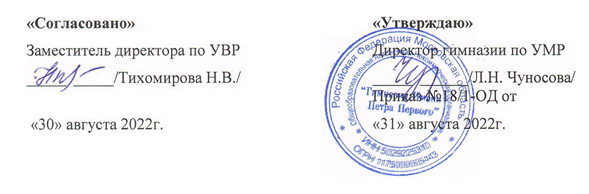 №п/пНазвание разделаКоличество часов      1Числа и арифметические действия с ними        342Работа с текстовыми задачами413Геометрические фигуры и величины144Величины и зависимости между ними195Алгебраические представления56Математический язык и элементы логики27Работа с информацией и анализ данных158Повторение6Итого:136№ п/пДатаДатаТема урока Примечания№ п/ппо планупо фактуТема урока Примечания11.09Решение неравенства22.09Множество решений неравенства35.09Знаки ≥ (больше или равно) и ≤ (меньше или равно). Строгое и нестрогое неравенство  47.09Входная диагностическая работа58.09Двойное неравенство 69.09Двойное неравенство712.09Неравенства814.09Оценка суммы915.09Оценка разности1016.09Оценка произведения1119.09Оценка частного1221.09Оценка результатов арифметических действий 1322.09Прикидка результатов арифметических действий1423.09Прикидка результатов арифметических действий1526.09Деление с однозначным частным1628.09Контрольная работа № 1  1729.09Деление с однозначным частным (с остатком)1830.09Деление на двузначное и трехзначное число193.10Деление на двузначное и трехзначное чис205.10Деление на двузначное и трехзначное число (с нулями в разрядах частного)216.10Деление на двузначное и трехзначное число (с остатком)227.10Деление на двузначное и трехзначное чис2317.10Оценка площади2419.10Приближенное вычисление площадей2520.10Приближенное вычисление площадей2621.10Деление многозначных чисел. Приближенное вычисление площадей2724.10Измерения и дроби2826.10Контрольная работа № 22927.10Доли3028.10Сравнение долей3131.10Доли. Сравнение долей322.11Нахождение доли числа333.11Проценты347.11Нахождение числа по доле359.11Задачи на доли3610.11 Итоговая контрольная работа за I триместр3711.11Дроби3814.11Сравнение дробей  3916.11Дроби. Сравнение дробей 4017.11Нахождение части от числа4118.11Нахождение числа по его части4228.11Задачи на дроби4330.11Задачи на дроби 441.12Площадь прямоугольного треугольника452.12Деление и дроби465.12Задачи на нахождение части, которую одно число составляет от другого477.12Деление и дроби. Задачи на нахождение части, которую одно число составляет от другого488.12Контрольная работа № 3499.12Сложение дробей с одинаковыми знаменателями5012.12Вычитание дробей с одинаковыми знаменателями5114.12Сложение и вычитание дробей с одинаковыми знаменателями5215.12Правильные и неправильные дроби. 5316.12Правильные и неправильные части величин.5419.125521.12Задачи на части с неправильными дробями5622.12Смешанные числа.5723.12Выделение целой части из неправильной дроби. 5826.12Запись смешанного числа в виде неправильной дроби5928.12Преобразования смешанных чисел 6029.12Сложение и вычитание смешанных чисел 6130.12Сложение смешанных чисел с переходом через единицу629.01Вычитание смешанных чисел с переходом через единицу6311.01Сложение и вычитание смешанных чисел с переходом через единицу6412.01Сложение и вычитание смешанных чисел6513.01Частные случаи сложения и вычитания смешанных чисел 6616.01Рациональные вычисления со смешанными числами6718.01Сложение и вычитание смешанных чисел 6819.01Шкалы6920.01Числовой луч7023.01Координаты на луче7125.01Расстояние между точками координатного луча7226.01Контрольная работа № 47327.01Шкалы. Координатный луч7430.01Движение точек по координатному лучу751.02Движение точек по координатному лучу762.02Одновременное движение по координатному лучу773.02Скорость сближения786.02Скорость удаления798.02Скорость сближения и скорость удаления809.02Скорость сближения и скорость удаления 8110.02Встречное движение8213.02Движение в противоположных направлениях8315.02Встречное движение и движение в противоположных направлениях 8416.02Итоговая контрольная работа за II триместр  8517.02Движение вдогонку8620.02Движение с отставанием8722.02Движение вдогонку и с отставанием 8827.02Формула одновременного движения 891.03Формула одновременного движения902.03Формула одновременного движения 913.03Формула одновременного движения 9213.03Задачи на одновременное движение всех типов   9315.03Задачи на одновременное движение всех типов9416.03Действия над составными именованными числами9517.03Новые единицы площади: ар, гектар9620.03Действия над составными именованными числами9722.03Сравнение углов9823.03Развернутый угол. Смежные углы9924.03Измерение углов 10027.03Угловой градус 10129.03Транспортир10230.03Итоговая контрольная работа № 5 ВПР10331.03Сумма и разность углов104Сумма углов треугольника 105Измерение углов транспортиром106Построение углов с помощью транспортира. Вписанный угол107Построение углов с помощью транспортира. Центральный угол108Построение углов с помощью транспортира109Круговые диаграммы110Столбчатые и линейные диаграммы111Диаграммы112Повторение и обобщение 113Игра «Морской бой». Пара элементов114Передача изображений115Передача изображений116Координаты на плоскости  117Контрольная работа № 6118Построение точек по их координатам119Построение точек по их координатам120Точки на осях координат121Кодирование фигур на плоскости122Координатный угол 123График движения 124Контрольная работа № 7     125Чтение графиков движения 126Изображение на графике времени и места встречи движущихся объектов127Изображение на графике времени и места встречи движущихся объектов 128Итоговая контрольная работа за III триместр129Чтение и построение графиков движения объектов, движущихся в противоположных направлениях  130Чтение и построение графиков движения 131Итоговое повторение132-136Итоговое повторение№Вид контроляКоличество1Входная диагностическая работа12Контрольная работа73Итоговая контрольная работа4ИТОГО:4